LOUISIANA INTERNATIONAL DEEP WATER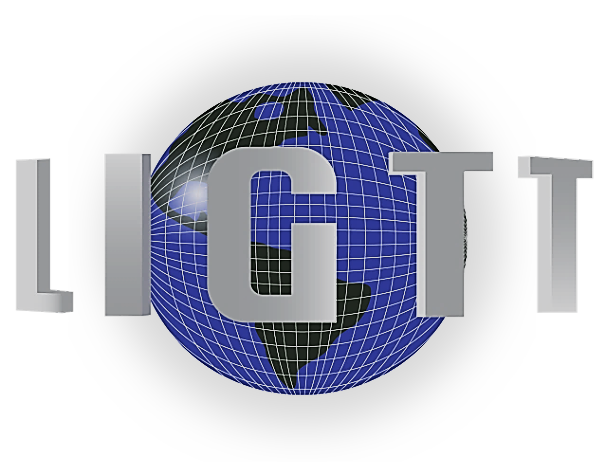 GULF TRANSFER TERMINAL AUTHORITYA.G. Crowe- President										                            P.O. Box 82152	Dennis Crawford- Vice President										    Baton Rouge, Louisiana 70884		John Hyatt- Vice President										                 Office (225) 239-5559											   		   Fax (884) 270-1254	Chris Westbrook- Secretary									                  Toll Free-Office (844) 95 LIGTTSherri McConnell												            www.ligtt.com    for LED Secretary Donald Pierson, Jr Tommy Clark	    for Secretary Shawn Wilson									Senator “Norby” Chabert    for Senator Page Cortez	Representative Ray Garofalo    for Rep. Kenneth HavardSenator Sharon HewittCaptain Ronald Branch				Captain Michael T. Miller			Matt Gresham				   Kelvin Dedner				Marc Cognevich  				Vacant				          	         		                                CALL TO ORDERROLL CALLAPPROVAL OF MINUTES, December 12, 2016.PRESIDENT’S REPORT- A.G. CroweIntroduction of New Board Members-TREASURER’S REPORTCrystal HutchinsonINTRODUCTION OF AND STATUS REPORT BY DEVELOPERITEMS FOR DISCUSSIONReport from Legal Team Amend FY2017 Budget and Review/Approve  FY2018 Budget Ethics Training RequirementsReview Policy and Procedure ManualIntroduction of Resolution regarding Ex. Director and SCS RequirementsSelection of Interim TreasurerDiscuss Upcoming ConferencesPursuant to La. R.S. 42:16 and 17 (2), following and given formal written demands as to the Developer, and if so advised by legal counsel, the Board may hold an Executive Session, after which the Board will return to Open Session.ANY OTHER ITEMS THAT MAY COME BEFORE THE AUTHORITY FOR DISCUSSIONOPPORTUNITY FOR PUBLIC COMMENTADJOURNMENT							_____________________									A.G. Crowe